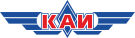 Казанский национальный исследовательский технический университет им. А.Н. Туполева – КАИ (КНИТУ-КАИ)Управление по связям с общественностьюМОНИТОРИНГ СМИ ПО АНТИКОРРУПЦИИ29.07.22Regnum:
Воронежский полицейский пытался за взятку устроить сына в военный вузhttps://regnum.ru/news/3652504.html26.07.22Сотрудник ОМВД России по Хохольскому району Воронежской области подозревается в даче взятки в 500 тысяч рублей за устройство сына в военный вуз. Об этом сообщили в пресс-службе ГУ МВД по Воронежской области.По предварительным данным, полицейский передал через посредника 500 тысяч рублей «для решения вопроса о поступлении на обучение в военное учреждение сына».«На основе собранных оперативниками материалов следственными органами принято процессуальное решение», — уточнили в пресс-службе ведомства.В ГУ МВД по региону пояснили, что в случае, если вина сотрудника подтвердиться, он будет уволен из органов внутренних дел по отрицательным основаниям, его непосредственные руководители будут привлечены к строгой дисциплинарной ответственности.Добавим, что, по данным местных СМИ, речь идёт о передаче взятки заместителю начальника Военно-воздушной академии имени Николая Жуковского и Юрия Гагарина.Коммерсантъ:
Бывшего преподавателя института водного транспорта им. Седова будут судить за 98 взятокhttps://www.kommersant.ru/doc/548086226.07.22В Пролетарский районный суд Ростова-на-Дону передано дело о получении взяток (ч. 1 ст. 291.2 УК РФ) и служебном подлоге (ч. 1 ст. 292 УК РФ) в отношении Александра Форопонова, преподававшего физкультуру в институте водного транспорта им. Г.Я. Седова (филиал ФГБОУ ВО «ГМУ им. адмирала Ф.Ф. Ушакова») Александра Форопонова. Об этом сообщается на сайте суда.Согласно версии следствия, экс-преподаватель в 2021 году получил через посредников 98 взяток от студентов за сдачу зачетов по физкультуре, на оценку «отлично» без фактической сдачи. Кроме того, в деле находятся 92 эпизода служебного подлога: преподаватель якобы вносил фиктивные сведения о зачетах в ведомости и зачетные книжки. Как уточнили «Ъ-Юг» в пресс-службе суда, первый эпизод дела относится к 18 марта 2021 года.В настоящее время господин Форопонов в институте не работает.Regnum:
В Оренбурге ужесточили наказание студенту-взяткодателюhttps://regnum.ru/news/3654088.html27.07.22В Оренбурге 36-летний житель села Дедуровка осуждён за дачу взятки должностному лицу. Об этом сообщает пресс-служба облпрокуратуры.По данным следователей, студент одного из вузов передал заведующему кафедрой и доценту 37 тыс. рублей и подарочную карту одного из магазинов на сумму 5 тыс. рублей. А взамен он надеялся на то, что ему удастся защитить выпускную квалификационную работу без фактического её написания.Центральный райсуд Оренбурга оштрафовал гражданина на 42 тыс. рублей и освободил его от наказания. Однако облсуд повысил штраф до 100 тыс. рублей. Шестой кассационный суд общей юрисдикции утвердил это решение.Регион64:
Студентов саратовского вуза осудят за взятки замдекануhttps://sarnovosti.ru/news/studentov-saratovskogo-vuza-osudyat-za-vzyatki-zamdekanu/27.07.22В Саратове двух студентов скоро будут судить за коррупцию, информирует 27 июля региональное СУ СКР.В период с октября 2016-го по август 2018 года студенты передали заместителю декана по учебной работе взятки за положительные оценки на экзаменах и зачетах, а также за общее покровительство. Всего на банковский счет замдекана ребята перевели 33280 рублей. Против обучающихся было возбуждено дело по части 3 статьи 291 УК РФ (дача взятки за совершение заведомо незаконных действий). В настоящее время расследование завершено. Скоро состоится суд.